Звуки разные бываютВсе на свете дети знают,Звуки разные бывают.Журавлей прощальный клёкот,Самолёта громкий ропот,Гул машины во дворе,Лай собаки в конуре,Стук колёс и шум станка,Тихий шелест ветерка.Это звуки шумовые.Только есть ещё другие:Не шуршания, не стука-Музыкальные есть звуки.Настольная игра-сортировка "Звуки и шумы"                                                                                                                  Автор: Татьяна Белан     Мир, который нас окружает, наполнен различными звуками: тихими и громкими, успокаивающими и раздражающими, необычными и знакомыми, но все они делятся лишь на две категории - музыкальные и шумовые. Какой звук может считаться музыкальным, а какой напротив, нельзя считать музыкальным? Обо всем этом вам расскажет увлекательная настольная игра-сортировка "Звуки и шумы". Все детали игры хранятся в удобных коробочках, которые украшают яркие и симпатичные гномы. В них ребенок сможет вкладывать и доставать обратно необходимые для игры жетоны- картинки. 

Цель игры: Знакомство с миром звуков, формирование навыков внимательного восприятия окружающего мира.
Правила игры: необходимо правильно рассортировать по разным коробочкам карточки с изображением различных видов звуков: шумовых и музыкальных. 

Играть могут дети от 4 до 7 лет. Данная игра может использоваться как на групповых музыкальных занятиях, так и индивидуально.Ход игры:Педагог: мир вокруг нас наполнен разнообразными звуками, которые делятся на две категории: шумовые и музыкальные.Шумовые звуки - это шелест листвы, шум прибоя, дождя, стук, скрип, шорох и т. д. У шумовых звуков нет точной высоты и воспроизвести в точности как шумит дождь, или журчит ручей, мы не можем ни голосом, ни с помощью музыкальных инструментов. Шум и есть шум.А, вот в музыке основное значение имеют музыкальные звуки, хотя используются и шумовые, но они создаются при помощи ударных инструментов для того, чтобы изобразить в музыке какой-либо звуковой эффект. Для того чтобы показать как течет ручей, или гремит гром  используют шумовые инструменты: трещотки, барабаны, тарелки, ложки. Шелест деревьев могут изобразить маракасы и т. д.

Музыкальный звук имеет свою высоту - в этом его главное отличие от шумового. Высота музыкального звука отличает один звук от другого и дает возможность повторить услышанный звук на музыкальном инструменте, или голосом.
После небольшого отступления ведущий предлагает детям определить, к какой категории звуков относится изображение, нарисованное на карточке и разложить жетоны по нужным коробочкам.Таким образом, в процессе  игры у детей формируются представления о музыкальных и шумовых звуках, а также они научатся классифицировать предметы окружающего мира по своим свойствам и признакам.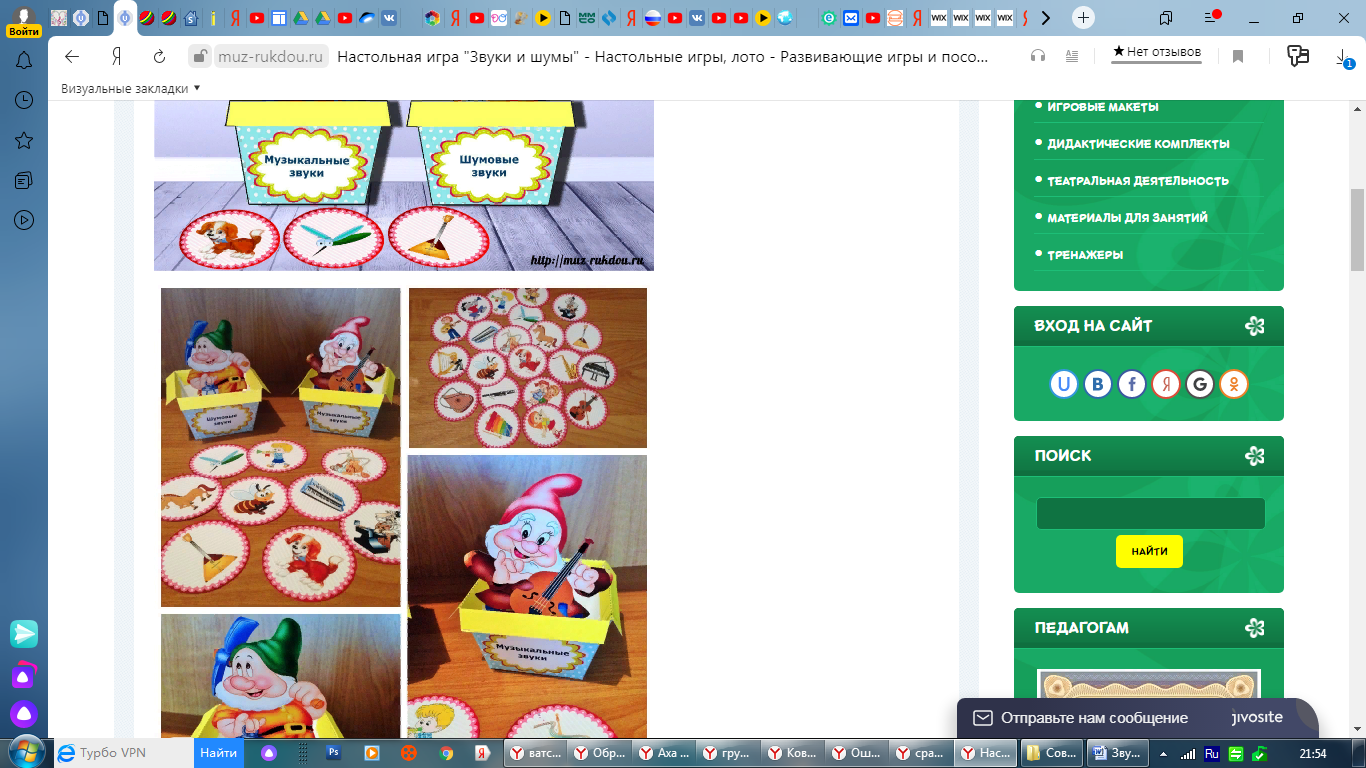 Задание на закрепление «Проверь себя».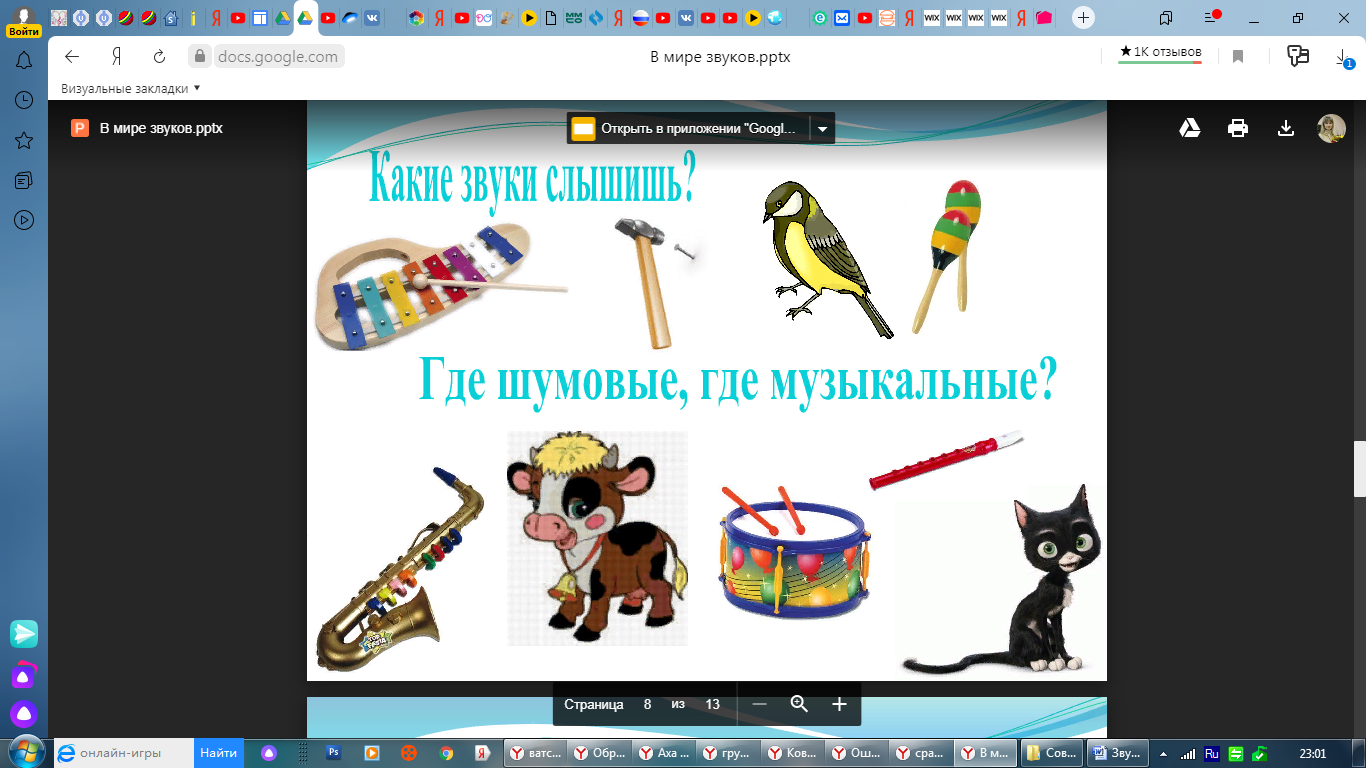 